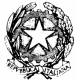 Istituto di Istruzione Superiore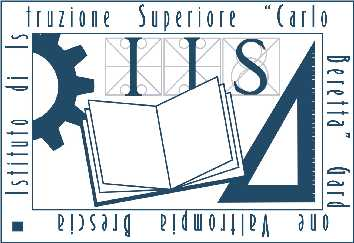 “Carlo Beretta”Via G. Matteotti,299 – 25063 Gardone V.T. (BS)Tel 030 8912336 (r.a.)  Fax 030 8916121E-mail:bsis00600c@istruzione.itwww.iiscberetta.edu.itAl Dirigente Scolastico								I.I.S. “Carlo Beretta” - GARDONE V.T.Gardone Val Trompia, ___________________________Oggetto: Domanda di esonero dalle attività pratiche di scienze motorie a.s. 202  /202  _L_ sottoscritto/a_________________________________________________________________genitore dell’alunno/a ______________________________________________________________frequentante  per l’anno scolastico 202  /202    la classe ______ sez. ______ plesso: Ipsia 	 Itis 	       LiceoC H I E D El’esonero   □ Totale   □ Parziale  dalle lezioni di scienze motorie per: 		□  Intero anno scolastico□  Dal ___________________ Al ____________________□  Periodo da definireAll.: Certificato medico                                                                                    In fede				________________________________________________________________________________L’esonero dalle attività pratiche non esime lo studente dalla frequenza delle lezioni e dalla relativa valutazione Visto si concede 					IL DIRIGENTE SCOLASTICO          Stefano Retali